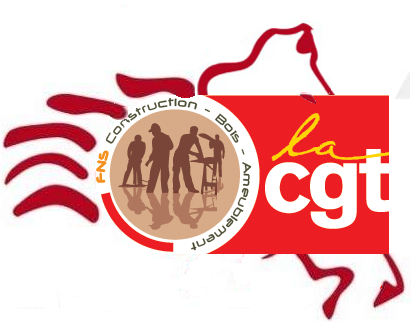 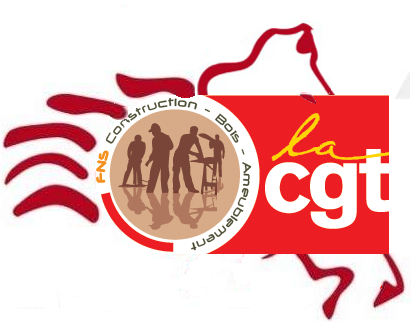 				Bordeaux, le 09 Juillet 2022Cher(es-s) camarades, Nous vous invitons à participer à une Assemblée Générale des Syndicats de la Construction, du Bois et de l’Ameublement.Le vendredi 16 septembre 2022 à la Bourse du Travail à Bordeaux de 9 heures 15 fin prévue à 15 heures 45 maximum.Cette assemblée de rentrée aura à l’ordre du jour :1) Rapport d’introduction,2) Actualité sociale,3) Discussion sur nos revendications pour les augmentations de salaire,4) Organisation de la mobilisation pour l’action confédérale du 29 septembre sur les salaires.5) Consultation de l’AG sur nos les deux candidatures issues de la Région pour le prochain congrès Confédéral6) Questions diversesLe repas sera pris en commun sur place.Afin de nous aider à organiser cette AG nous vous demandons de bien vous s’inscrire sur le lien ci-contre avant le 2 septembre. INSCRIPTION AG ICIComptant sur votre présence,Bien FraternellementDenis06 42 46 74 17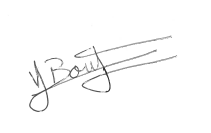 